Закупка из одного источника № 2044798   зап.части для спец.техники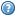 